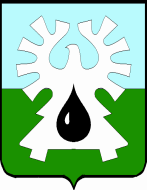 ГОРОДCКОЙ ОКРУГ УРАЙХАНТЫ-МАНСИЙСКОГО АВТОНОМНОГО ОКРУГА-ЮГРЫДУМА ГОРОДА УРАЙРЕШЕНИЕот 7 июня 2021 года                                                                                        № 42Об установлении границ территории территориального общественного самоуправления 	Рассмотрев предложение инициативной группы граждан по утверждению границ территории территориального общественного самоуправления от 2 июня 2021 года, заключение администрации города Урай от 2 июня 2021 года о соответствии предложения инициативной группы требованиям нормативных правовых актов и возможности утверждения границ территориального общественного самоуправления, в  соответствии с частью 1 статьи 27 Федерального закона от 02.03.2007 № 25-ФЗ «О муниципальной службе в Российской Федерации»,  решением Думы города Урай от 21.09.2006 № 48 «О Положении о порядке организации и осуществления территориального общественного самоуправления в городе Урай», Дума города Урай решила:1. Утвердить границы территории территориального общественного самоуправления по адресам: городcкой округ Урай, микрорайон 2,  район многоквартирных жилых домов  № 64, №  65, №104, № 105 согласно описанию границ территории (приложение 1) и схеме границ территории (приложение 2).2. Настоящее решение вступает в силу после подписания.3. Опубликовать настоящее решение в газете «Знамя».Председатель                                                   Думы города Урай                                              Г.П. Александрова                        Приложение 1к решению Думы города Урайот 7 июня 2021 года № 42Описание границ территории территориального общественного самоуправления (городской округ Урай, микрорайон 2 ,  район многоквартирных жилых домов  № 64, №  65, №104, № 105) Территория, где предполагается осуществлять территориальное общественное самоуправление,  расположена в центральной части города Урай  в  районе многоквартирных жилых домов №№64, 65, 104, 105 микрорайона 2. В соответствии с Правилами землепользования и застройки муниципального образования городской округ город Урай, утвержденными решением Думы города Урай от 26.12.2017 №107, рассматриваемая территория находится в территориальной зоне Ж2 «Зона среднеэтажной жилой застройки».  Территория, где предполагается осуществлять территориальное общественное самоуправление, расположена в границах кадастрового квартала 86:14:0101009, с юго-восточной стороны  ограничена улицами Узбекистанская и 40лет Победы, с северо-западной стороны - территорией детского сада №16 «Золотой ключик». Предполагаемая  площадь рассматриваемой территории - 15416,0 кв.м. В границах испрашиваемой территории расположены: 4 многоквартирных жилых дома, внутриквартальные проезды, тротуары, инженерные коммуникации: сети водоснабжения, газоснабжения, связи, ЛЭП, трансформаторная подстанция. На территории организовано две внутридворовые детские площадки, место для сбора твердо-коммунальных отходов. Особо охраняемые территории и объекты культурного наследия отсутствуют.Приложение 2к решению Думы города Урайот 7 июня 2021 года № 42Схема границ территории территориального общественного самоуправления (городской округ Урай, микрорайон 2,  район многоквартирных жилых домов  № 64, №  65, №104, № 105)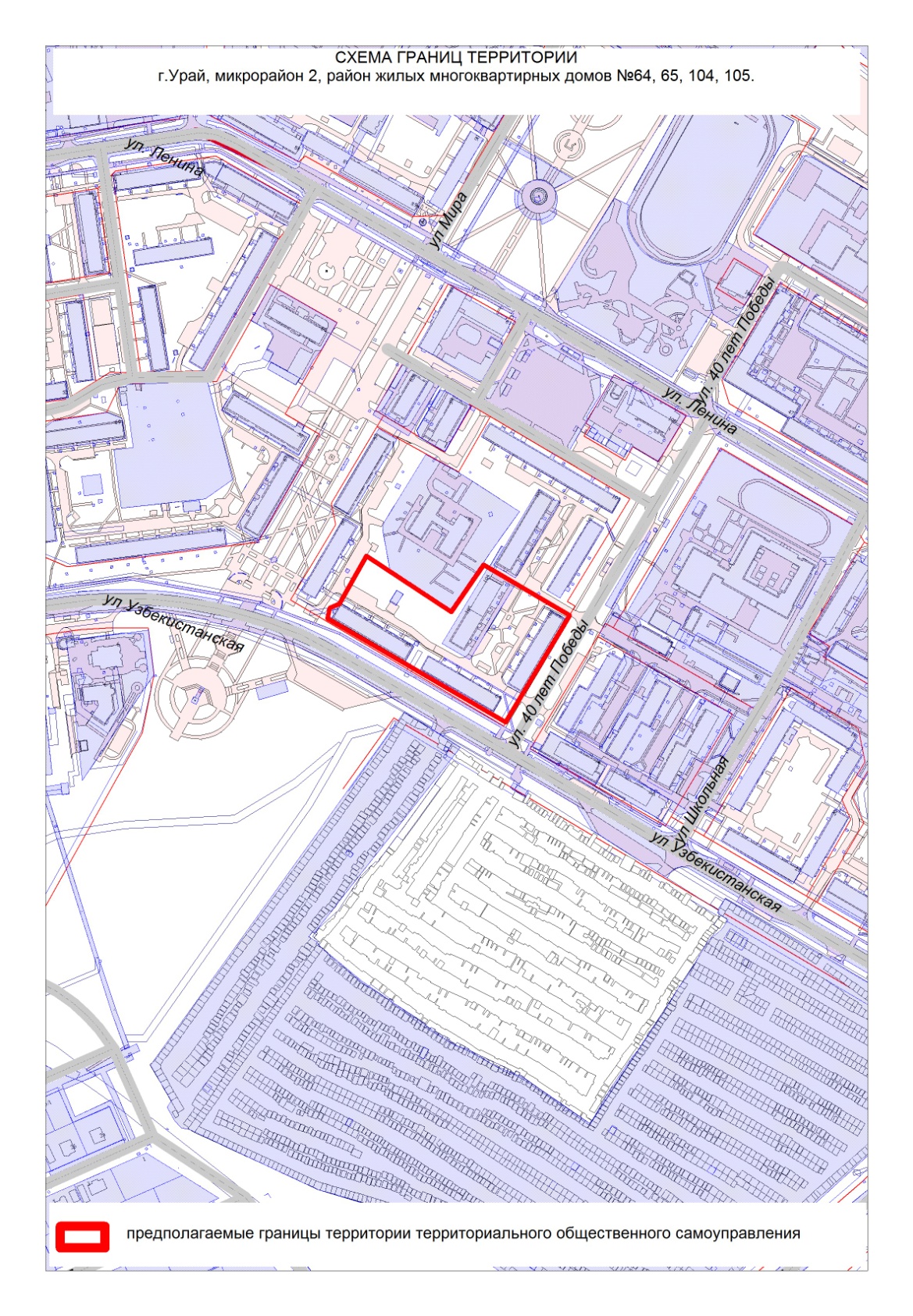 